РОССИЙСКАЯ ФЕДЕРАЦИЯ                                                                                                                368607, Республика Дагестан, Дербентский район, село Сабнова,                                            улица Школьная, 4, +79288374629, mkousoshsabnova@yandex.ru, https://sabna.dagestanschool.ru/                                                                                                         Муниципальное бюджетное  общеобразовательное учреждение                                     «Сабнавинская средняя общеобразовательная школа им. Умаханова М-С.И.»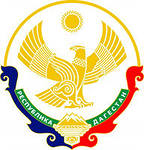 ПРИКАЗ26.04.2021г.                                                                         № 105"Об организации проведения в школе региональной диагностической работы по читательской грамотности"В соответствии с приказом Минобрнауки РД от 20 апреля 2021 года № 05-02-201/21, в целях совершенствования региональной системы оценки качества, в соответствии с требованиями Федерального государственного образовательного стандарта начального общего образования в части метапредметных результатов, связанных с чтением и пониманием текстов (смыслового чтения), утвержденного Приказом Минобрнауки России от 06.10.2009 № 373; на основании приказа МКУ «Управления образования МР «Дербентский район» №101 от 26 апреля 2021 года  «Об организации региональной диагностической работы по читательской грамотности»ПРИКАЗЫВАЮ:1. Провести 28 апреля 2021 г региональную диагностическую работу по читательской грамотности в 4-х классах (далее- РДР4 ЧГ) в МБОУ «Сабнавинская СОШ»2. Специалисту ИКТ Гаджиеву Ф.Х.. обеспечить информационное сопровождение проведения РДР4 ЧГ.3. Специалисту ИКТ Гаджиеву Ф.Х. и  заместителю директора по УВР в начальных классах Гаджимирзоеву К.М.  обеспечить отправку электронных форм с результатами РДР4 ЧГ в ЦОКО не позднее, чем через 3 дня после проведения РДР4 ЧГ.4. Заместителю директора по УВР в начальных классах Гаджимирзоеву К.М.. учесть результаты РДР4 ЧГ при разработке школьных мероприятий, направленных на повышение уровня сформированности у обучающихся умений в области смыслового чтения и работы с информацией.5. Назначить ассистентами при проведении РДР4 ЧГКДР в МБОУ «Сабнавинская СОШ» учителей начальных классов Гаджимирзоеву Е.А. - 4"а" класс, Магарамову С.С. -  4 "б" класс, Балаева И.А. -4 "в" класс.6. Сформировать школьную экспертную комиссию для проверки диагностических работ обучающихся в составе:- учителей начальных классов Гаджимирзоева Е.А., Магарамова С.С., Балаева И.А.- учитель русского языка и литературы Гаджимирзоев Р.М., Багиров Р.З. АбаскулиеваА.Н.7. Утвердить список учащихся 4-ых классов МБОУ «Сабнавинская СОШ» для участия в выполнении РДР4 ЧГ (приложение 1)8. Классным руководителям 4-ых классов Гаджимирзоевой Е.А., Магарамовой С.С.,  Балаевой И.А.:8. 1. проинформировать родителей и лиц, их заменяющих, о целях, задач, процедуре проведения РДР4 ЧГ и их результатах;8. 2. обеспечить организацию РДР4 ЧК в установленные сроки согласно расписанию учебных занятий;8. 3. получить измерительные материалы, перечитать листы с текстами и бланки с заданиями, проверить их на наличие полиграфических дефектов.8. 4. в течение двух рабочих дней после проведения РДР4 ЧГ первичные результаты перенести в электронные формы.9. Заместителю директора по УВР Гаджимирзоеву К.М.9. 1. в срок до 27.04.2021г. предусмотреть в расписании учебных занятий на 28.04.2021г. проведение РДР4 ЧГ вторым – третьим уроками;9. 2. обеспечить соблюдение режима информационной безопасности при получении, хранении и передаче измерительных материалов РДР4 ЧГ;10. Специалисту ИКТ Гаджиеву Ф.Х. разместить данный приказ  на официальном сайте школы 27.04.2021 г.11. Контроль исполнения настоящего приказа оставляю за собой.Директор МБОУ «Сабнавинская СОШ» ____________ Османов В.М.М.П.ОЗНАКОМЛЕНЫ:1.____________________________________________________________________________   (Ф.И.О.)                                                                                             (расшифровка подписи)2.____________________________________________________________________________   (Ф.И.О.)                                                                                             (расшифровка подписи)3.____________________________________________________________________________   (Ф.И.О.)                                                                                             (расшифровка подписи)4.____________________________________________________________________________   (Ф.И.О.)                                                                                             (расшифровка подписи)5.____________________________________________________________________________   (Ф.И.О.)                                                                                             (расшифровка подписи)6.____________________________________________________________________________   (Ф.И.О.)                                                                                             (расшифровка подписи)7.____________________________________________________________________________   (Ф.И.О.)                                                                                             (расшифровка подписи)8.____________________________________________________________________________   (Ф.И.О.)                                                                                             (расшифровка подписи)